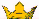 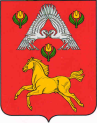 СЕЛЬСКАЯ  ДУМАВЕРХНЕПОГРОМЕНСКОГО СЕЛЬСКОГО ПОСЕЛЕНИЯСРЕДНЕАХТУБИНСКОГО  РАЙОНА    ВОЛГОГРАДСКОЙ  ОБЛАСТИ  Р Е Ш Е Н И Еот 22 июля 2019 г.     № 148/265О внесении изменений в решение сельской Думы Верхнепогроменского сельского поселения от 24.03.2017 г. №89/155 «Об общественном обсуждении проекта муниципальной программы формирования современной городской среды Верхнепогроменского сельского поселения Среднеахтубинского района Волгоградской области»Руководствуясь Федеральным законом от 6 октября 2003 г. № 131-ФЗ «Об общих принципах организации местного самоуправления в Российской Федерации», постановлением Правительства Российской Федерации от 30 декабря 2017 г. № 1710  «Об утверждении Правил  предоставления и распределения субсидий из федерального  бюджета бюджетам субъектов Российской Федерации на поддержку государственных  программ субъектов Российской Федерации и муниципальных программ формирования современной  городской среды» и статьей 28 Устава Верхнепогроменского сельского поселения Среднеахтубинского муниципального района Волгоградской области, сельская Дума Верхнепогроменского сельского поселения    р е ш и л а:1. Внести изменения в решение сельской Думы Верхнепогроменского сельского поселения от 24.03.2014.7 г. №89/155 «Об общественном обсуждении проекта муниципальной программы формирования современной городской среды Верхнепогроменского сельского поселения Среднеахтубинского района Волгоградской области». 2. Утвердить и изложить в новой редакции состав общественной комиссии согласно приложению 1 к настоящему решению.3. Настоящее решение вступает в силу со дня его подписания и подлежит опубликованию на официальном сайте администрации Верхнепогроменского сельского поселения – верхнепогроменское.рф.Глава Верхнепогроменскогосельского поселения                                                                                К.К. БашуловПриложение 1 к решению сельской Думы Верхнепогроменского сельского поселения Среднеахтубинского района Волгоградской области от 22.07.2019 г. №  148/265Состав общественной комиссиидля организации общественного обсуждения проекта муниципальной программы «Формирование современной городской среды Верхнепогроменского сельского поселения Среднеахтубинского района Волгоградской области»СЕЛЬСКАЯ  ДУМАВЕРХНЕПОГРОМЕНСКОГО СЕЛЬСКОГО ПОСЕЛЕНИЯСРЕДНЕАХТУБИНСКОГО  РАЙОНА    ВОЛГОГРАДСКОЙ  ОБЛАСТИ  Р Е Ш Е Н И Еот 22 июля 2019 г.     № 149/265О приеме осуществления отдельных полномочий по решению вопросов местного значения района органами местного самоуправления поселений Среднеахтубинского муниципального района Волгоградской области на 2019 годВ соответствии с Бюджетным кодексом Российской Федерации, Федеральным законом от 06.10.2003 года № 131-ФЗ «Об общих принципах организации местного самоуправления в Российской Федерации», решением Среднеахтубинской районной Думы от 21.12.2015 года №21/99 «Об утверждении порядка заключения соглашений о передаче отдельных полномочий по решению вопросов местного значения между органами местного самоуправления Среднеахтубинского муниципального района Волгоградской области и органами местного самоуправления городских и сельских поселений в его составе», руководствуясь Уставом Верхнепогроменского сельского поселения, сельская Дума Верхнепогроменского сельского поселения решила:1. Принять от органов местного самоуправления Среднеахтубинского муниципального района в 2019 году отдельные полномочия по решению вопроса местного значения по организации в границах Верхнепогроменского сельского поселения Среднеахтубинского муниципального района водоснабжения населения, а именно: по разработке проектной документации на внеплощадочное хозпитьевое водоснабжение с. Верхнепогромное; водопровод в 2 ветки. 2. Направить настоящее решение для рассмотрения в Среднеахтубинскую районную Думу.3. Настоящее решение вступает в силу со дня его официального опубликования.Глава Верхнепогроменскогосельского поселения                                                                                К.К. БашуловБашулов Куат Куангалиевич-  председатель  комиссии, глава Верхнепогроменского сельского поселенияКоролёва Анна Михайловна- заместитель председателя комиссии, главный специалист администрации Верхнепогроменского сельского поселенияСарсёнова Альбина Олеговна- секретарь комиссии, специалист 1 категории администрации Верхнепогроменского сельского поселенияКозловцева Светлана Михайловна- специалист 2 категории администрации Верхнепогроменского сельского поселенияЧлены общественной комиссии:Члены общественной комиссии:Корнеев Николай Львович- депутат сельской Думы Верхнепогроменского сельского поселения /по согласованию/Шевлягина Любовь Васильевна- депутат сельской Думы Верхнепогроменского сельского поселения, председатель ТОС «Любава», секретарь партии «Единая России» /по согласованию/Шалдохин Юрий Михайлович- депутат сельской Думы Верхнепогроменского сельского поселения,  наказной атаман СКО «Станица Державная» /по согласованию/Юдина Анастасия Владимировна- депутат сельской Думы Верхнепогроменского сельского поселения /по согласованию/Басова Ирина Николаевна- директор МОУ СОШ с. Верхнепогромное /по согласованию/Топольсков Владимир Михайлович- директор МУП «Верхнепогроменское ЖКХ» /по согласованию/Лысенко Татьяна Сергеевна- директор МКУК «Верхнепогроменский СДК» /по согласованию/Окуневич Андрей Васильевич- участковый уполномоченный полиции ОУУП и ПДН отдела МВД России по Среднеахтубинскому району /по согласованию/Зубарева Нина Степановна- председатель общества инвалидов Верхнепогроменского сельского поселения /по согласованию/Журавлев Сергей Григорьевич- представитель общественности /по согласованию/